Quels politiques et dispositifs de santé publique pour répondre aux besoins de santé ?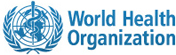 FICHE 7 : L' OMSA partir du QR code vous réaliserez seul, la fiche synthèse regroupant les points essentiels découverts dans l’ensemble des documents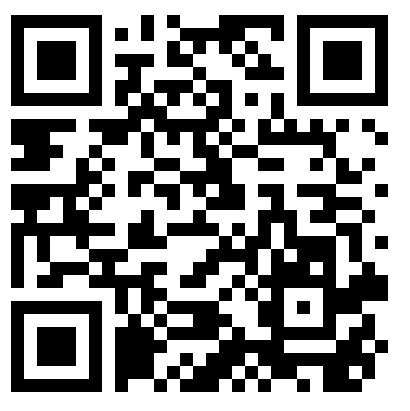 